INTERNSHIP FINAL REPORTPASTRY KITCHEN IN JW MARRIOTT HOTEL SURABAYA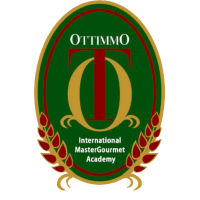 Arranged byNatasya Aurel1874130010010STUDY PROGRAM OF CULINARY ARTOTTIMMO INTERNASIONAL MASTERGOURMETACADEMYSURABAYA2021APPROVALTitle                                    : Internship at JW Marriott Hotel SurabayaCompany Name                 : JW Marriott Hotel SurabayaCompany Address             : Jalan Embong Malang 85 – 89, Surabaya, Indonesia                                            60261No. Telp                            : ( 031 ) 5458888which is carried out by Students of Culinary Arts study program OTTIMMO Internasional MasterGourmet Academy SurabayaName                                 : Natasya AurelStudent No                        : 1874130010010Has been tested and declared successful.Approve,                                                                            Surabaya, August 8 th 2021Advisor                                                                            SupervisorLatifahtur Rahmah, S.Pd., M.Pd                                      SardjiNIP. 19940225 2002 070                                                 Junior Sous ChefKnowing,Director of OTTIMMO Internasional MasterGourmet Academy SurabayaZaldy Iskandar, B.Sc,NIP.197310251201001INTERNSHIP REPORTJW MARRIOTT HOTELSURABAYAArranged by :Natasya Aurel ( 1874130010010 )Done the internship period from January 5 th 2021 - July 5 th 2021 at JW MARRIOTT Hotel SurabayaAdvisor,                                Examiner I                           Examiner IILatifahtur Rahmah,               Irra Chrisyanti Dewi,            Arya Putra Sudjaja,S.Pd., M.Pd                           S.Pd. M.S.M                          SE                                        NIP. 19940225 2002 070      NIP. 19781201 1702 028       NIP. 19801017 1703 001                                             Director of OTTIMMO                         Head of Study Program Culinary ArtsInternational                                           OTTIMMO InternationalMastergourmet Academy,                     Mastergourmet Academy,Zaldy Iskandar, B.Sc,                               Hilda Tjahjani Iskandar, S.E., M.MNIP.197310251201001                            NIP : 1969102920002072ACKNOWLEDGEMENT            Praise and thanks to God Almighty for the successful completion of this report. The author can complete the writing of internship final report. This report is prepared as one of the requirements to complete the Diploma III of Culinary Arts. The internship final report is prepared based on the 3 months of internship in JW MARRIOTT HOTEL SURABAYA..           In the process of completion of the report, the author has received much guidance and assistance from various parties. To that end, the author expresses theirsincere thanks to:1. Mr. Zaldy Iskandar as the Head Director of Ottimmo International.2. Ms. Hilda Tjahjani Iskandar as Head of Study Program at Ottimmo International.3. Ms. Latifahtur Rahmah as Advisor, who has guided, provides guindance and suggestions until the completion of this report.4. Mr. Endra as a Pastry Chef and Mr. Sardji as Junior Sous Chef of JW Marriott Hotel Surabaya.5. The entire staff of JW Marriott Hotel Surabaya.6. All who involved in the making of this internship report.Finally, the Author hope that this report can be useful for us all.Surabaya, August 12th 2021                                                                                                                                    Natasya AurelPLAGIARISM STATEMENT             I certify that this assignment/report is my own work, based on my personal study and/or research and that I have acknowledged all material and resources used in its preparation, whether they be books, articles, reports, lecturer notes, and any other kind of document, electronic or personal communication. I also certify that this assignment/report has not previously been submitted for assessment in any other unit, except where specific permission has been granted from all unit coordinators involved, or at any other time in this unit, and that I have not copied in part or whole or otherwise plagiarized the work of other students and/or persons.            On this statement, I am ready to bear the risk/any sanctions imposed to me in accordance with applicable regulations, if in the future there is a breach of scientific ethics, or you have a claim against the authenticity of my work. Surabaya, August 12th 2021Natasya AurelTABLE OF CONTENTINTERNSHIP FINAL REPORT.......................................................................... iAPPROVAL .......................................................................................................... iiACKNOWLEDGEMENT................................................................................... ivPLAGIARISM STATEMENT............................................................................. vTABLE OF CONTENT....................................................................................... viLIST OF TABLE ............................................................................................... viiiLIST OF PICTURE.............................................................................................. ixEXECUTIVE SUMMARY…………………………………………………….. xiCHAPTER I INTRODUCTION.......................................................................... 1         1.1 Background .............................................................................................. 1         1.2 Internship Objective ................................................................................. 1         1.3 The Benefits of Internship......................................................................... 2CHAPTER II GENERAL DESCRIPTION OF JW MARRIOTT HOTEL SURABAYA …….................................................................................................. 3        2.1 About JW Marriott Hotel Surabaya .......................................................... 3        2.2 Location & Opening Hours........................................................................ 5        2.3 Features of JW Marriott Hotel Surabaya…................................................ 6        2.4 Organizational Structure and Main Task.................................................. 11CHAPTER III INTERNSHIP ACTIVITIES.................................................... 14        3.1 Place of Assignment................................................................................. 14       3.2 Job Description and Activities Performed................................................. 14       3.3 Product of Internship ................................................................................ 18       3.4 Problem Faced and How to Solve Them................................................... 22CHAPTER IV CONCLUSION AND SUGGESTION ..................................... 23       4.1 Conclusion……………………………………………………….……... 23       4.2 Suggestion ............................................................................................... 23REFERENCES.................................................................................................... 25APPENDIX.......................................................................................................... 26      5.1 Pastry Kitchen………………………………………………...…...……. 26      5.2 Schedule ................................................................................................... 26      5.3 Banquet Event Order  ............................................................................... 27      5.4 Tasting Dessert for Banquet  ……….……………………………….….. 27      5.5 Pastry Set up ………………………………………………………...….. 28      5.6 Photo with Pastry Team ............................................................................ 31LIST OF TABLETable 1. Breakfast Job Description……………………………………………… 14Table 2. Executive Lounge Job Description…………………………………….. 15Table 3. Banquet Event Job Description………………………………………… 15Table 4. Deli Job Description……………………………………………………. 16LIST OF PICTUREPicture 1.   Logo of JW Marriott Surabaya ……………………….……………… 5Picture 2.   Location of JW Marriott Surabaya…………………………………… 5Picture 3.   Lobby Lounge……………………………………..………………….. 7Picture 4.   Deli Shop………………………………………….………………….. 7Picture 5.   Executive Lounge……………………………….……………………. 8Picture 6.   Pavilion Restaurant…………………………………………………… 9Picture 7.   Imari Restaurant……………………………………………………... 10Picture 8.   Tang Palace Restaurant………………………………………...……. 10Picture 9.   Uppercut Restaurant…………………………………………………. 11Picture 10. Kitchen Organizational Pastry Kitchen……………………………… 12Picture 11. Nastar Cake……………………………………………………….…. 18Picture 12. Easter Egg Choco Décor………………………………………….…. 18Picture 13. Cake Amenities…………………………………………………...…. 19Picture 14. Cake for Executive Lounge………………………………………….. 19Picture 15. Churros……………………………………………………………… 20Picture 16. Special Waffle……………………………………………………….. 20Picture 17. Ice Cream Alacarte…………………………………………...……… 21Picture 18. Cake Decoration for Brunch……………………………………...….. 21Picture 19. Pastry Kitchen……………………………………………………….. 26Picture 20. Schedule …………………………………………………….………. 26Picture 21. Banquet Event Order………………………………………………… 27Picture 22. Table Dessert for Banquet…………………...………………………. 27Picture 23. Ramadhan Pastry Set up……...……………………………………… 28Picture 24. Deli Shop Pastry Set up……………………………………………… 28Picture 25. Brunch Pastry Set up………………………………………………… 29Picture 26. Breakfast Pastry Set up………………………………………………. 29Picture 27. Local Pastry Set up…………………………………………………... 30Picture 28. Easter Pastry Set up…………………….…………………………… 30Picture 29. Seafood Pastry Set up………………………………………………... 31Picture 30. Pastry Team …………………………………………………………. 31EXECUTIVE SUMMARY               This internship report is made to complete the education certificate program as an experience for each student before working in the kitchen as a professional person in culinary and hospitality services.               The author must do an internship for 6 months at JW Marriott Hotel Surabaya. In the six months of training, the author has opportunity to learn by working in pastry bakery. The author learns how to make cakes, decorate cakes, decorate chocolates, use some modern equipment, team work and good communication, participate in many buffet events, banquet events, etc......              The author learned so much during the internship, both in skills, creativity, neatness, cleanliness, working efficiently, time management, planning materials for storage, food labeling and so on. In this case it also helps the author to build a professional network in working in this industry.              For writers, the internship program is very important. The internship is a step where the writer can apply all the knowledge that has been learned in campus, put it into practice and know the real life of a kitchen working, management, how to communicate and work in a team, and how to serve the perfect meal to guests.             JW Marriott Hotel Surabaya has many sections in the culinary department and it is a great honor for the author to join the pastry & bakery team and learn many new things, as well as professionals.Keywords : Internship, Kitchen, JW Marriott Hotel Surabaya